Grupa „Motylki”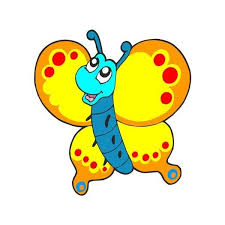 Luty, tydzień 2Temat tygodnia: „Jestem samodzielny w kuchni”Zamierzania  wychowawczo-dydaktyczne (cele główne):rozwijanie mowy,zapoznanie z wyposażeniem przedszkolnej kuchni,zapoznanie z literą g: małą i wielką, drukowaną i pisanąrozwijanie sprawności manualnychpoznawanie pór dnia,rozwijanie sprawności fizycznejumuzykalnianie dzieci,rozwijanie sprawności manualnejrozwijanie umiejętności stosowanie się do przepisurozwijanie umiejętności współpracy i współdziałania; rozwijanie umiejętności kulinarnych